2020年度衡阳市林业科学研究所部门决算目录第一部分衡阳市林业科学研究所部门概况一、部门职责二、机构设置第二部分2020年度部门决算表一、收入支出决算总表二、收入决算表三、支出决算表四、财政拨款收入支出决算总表五、一般公共预算财政拨款支出决算表六、一般公共预算财政拨款基本支出决算表七、一般公共预算财政拨款“三公”经费支出决算表八、政府性基金预算财政拨款收入支出决算表九、国有资本经营预算财政拨款支出决算表第三部分2020年度部门决算情况说明一、收入支出决算总体情况说明二、收入决算情况说明三、支出决算情况说明四、财政拨款收入支出决算总体情况说明五、一般公共预算财政拨款支出决算情况说明六、一般公共预算财政拨款基本支出决算情况说明七、一般公共预算财政拨款三公经费支出决算情况说明八、政府性基金预算收入支出决算情况九、关于机关运行经费支出说明十、一般性支出情况十一、关于政府采购支出说明十二、关于国有资产占用情况说明十三、关于2020年度预算绩效情况的说明第四部分名词解释第五部分附件第一部分衡阳市林业科学研究所部门概况一、部门职责主要承担林业科研、林业科技推广、林业生产、生态公益林管护等工作职能。二、机构设置及决算单位构成（一）内设机构设置。衡阳市林业科学研究所内设机构包括：8 个科室，分别是办公室、纪检监察室、人事教育科、计划财务科、科技管理科、生产管理科、保卫科和工会。（二）决算单位构成。衡阳市林业科学研究所 2020 年部门决算汇总公开单位构成包括：衡阳市林业科学研究所第二部分 部门决算表收入支出决算总表公开 01 表部门：衡阳市林业科学研究所	单位：万元注：1.本表反映部门本年度的总收支和年末结转结余情况。本套报表金额单位转换时可能存在尾数误差。收入决算表公开 02 表部门：衡阳市林业科学研究所	单位：万元注：本表反映部门本年度取得的各项收入情况。支出决算表公开 03 表部门：衡阳市林业科学研究所	单位：万元注：本表反映部门本年度各项支出情况。财政拨款收入支出决算总表公开 04 表部门：衡阳市林业科学研究所	单位：万元注：本表反映部门本年度一般公共预算财政拨款、政府性基金预算财政拨款和国有资本经营预算财政拨款的总收支和年末结转结余情况。一般公共预算财政拨款支出决算表公开 05 表部门：衡阳市林业科学研究所	单位：万元注：本表反映部门本年度一般公共预算财政拨款支出情况。一般公共预算财政拨款基本支出决算表公开 06 表部门：衡阳市林业科学研究所	单位：万元注：本表反映部门本年度一般公共预算财政拨款基本支出明细情况。一般公共预算财政拨款“三公”经费支出决算表公开 07 表部门：衡阳市林业科学研究所	单位：万元注：本表反映部门本年度“三公”经费支出预决算情况。其中，预算数为“三公”经费全年预算数，反映按规定程序调整后的预算数；决算数是包括当年一般公共预算财政拨款和以前年度结转资金安排的实际支出。政府性基金预算财政拨款收入支出决算表公开 08 表部门：衡阳市林业科学研究所	单位：万元注：本表反映部门本年度政府性基金预算财政拨款收入、支出及结转和结余情况国有资本经营预算财政拨款支出决算表公开 09 表部门：衡阳市林业科学研究所	单位：万元注：本表反映部门本年度国有资本经营预算财政拨款支出情况。衡阳市林业科学研究所没有国有资本经营预算财政拨款支出，故本表无数据。第三部分2020年度部门决算情况说明一、收入支出决算总体情况说明2020 年度收入、支出总计 1,114.01 万元，与上年相比增加 94.94万元，增长 9.32%。主要是因为人员经费增加。二、收入决算情况说明本年收入合计 1,073.2 万元，其中：财政拨款收入 949.25 万元， 占 88.45%；上级补助收入 0 万元，占 0%；事业收入 0 万元，占 0%； 经营收入 0 万元，占 0%；附属单位上缴收入 0 万元，占 0%；其他收入123.96 万元，占 11.55%。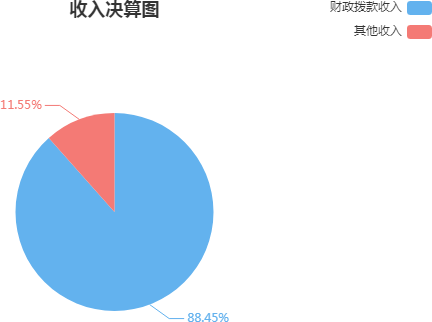 三、支出决算情况说明本年支出合计 1,105.5 万元，其中：基本支出 1,082.57 万元， 占 97.93%；项目支出 22.92 万元，占 2.07%；上缴上级支出 0 万元， 占 0%；经营支出 0 万元，占 0%；对附属单位补助支出 0 万元，占 0%。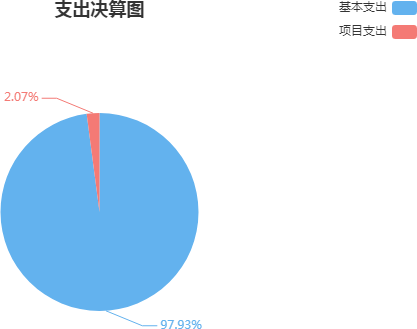 四、财政拨款收入支出决算总体情况说明2020 年度财政拨款收、支总计 949.25 万元，与上年相比，增加39.37 万元，增长 4.33%。主要是因为人员经费增加。五、一般公共预算财政拨款支出决算情况说明（一）财政拨款支出决算总体情况2020 年度财政拨款支出 940.73 万元，占本年支出合计的 85.1%， 与上年相比，财政拨款支出增加 30.85 万元，增长 3.39%。主要是因为人员经费增加。（二）财政拨款支出决算结构情况2020 年度财政拨款支出 940.73 万元，主要用于以下方面：一般公共服务支出（类）10 万元，占 1.06%；社会保障和就业支出（类） 62.63 万元，占 6.66%；卫生健康支出（类）58.76 万元，占 6.24%； 城乡社区支出（类）17 万元，占 1.81%；农林水支出（类）749.17 万元，占 79.64%；住房保障支出（类）43.17 万元，占 4.59%。（三）财政拨款支出决算具体情况2020 年度财政拨款支出年初预算数为 880.85 万元，支出决算数为 940.73 万元，完成年初预算的 106.8%，其中：1、一般公共服务支出（类）其他一般公共服务支出（款）其他一般公共服务支出（项）。年初预算为 0 万元，支出决算为 10 万元，年初预算数为 0 万元， 无法计算完成比率，决算数大于预算数的主要原因是：年初未做预算。2、社会保障和就业支出（类）行政事业单位养老支出（款）机关事业单位基本养老保险缴费支出（项）。年初预算为 57.56 万元，支出决算为 57.56 万元，完成年初预算的 100%。3、社会保障和就业支出（类）行政事业单位养老支出（款）机关事业单位职业年金缴费支出（项）。年初预算为 0 万元，支出决算为 5.07 万元，年初预算数为 0 万元， 无法计算完成比率，决算数大于预算数的主要原因是：年初未纳入预算。4、卫生健康支出（类）行政事业单位医疗（款）事业单位医疗（项）。年初预算为 58.76 万元，支出决算为 58.76 万元，完成年初预算的 100%。5、城乡社区支出（类）城乡社区公共设施（款）其他城乡社区公共设施支出（项）。年初预算为 0 万元，支出决算为 17 万元，年初预算数为 0 万元， 无法计算完成比率，决算数大于预算数的主要原因是：今年新增的公共支出。6、农林水支出（类）林业和草原（款）事业机构（项）。年初预算为 696.36 万元，支出决算为 732.67 万元，完成年初预算的 105.21%，决算数大于预算数的主要原因是：实际基数大于预算数。7、农林水支出（类）林业和草原（款）技术推广与转化（项）。年初预算为 20 万元，支出决算为 11.5 万元，完成年初预算的57.5%，决算数小于预算数的主要原因是：项目还未完成。8 、农林水支出（ 类） 林业和草原（ 款） 林业草原防灾减灾（项）。年初预算为 5 万元，支出决算为 5 万元，完成年初预算的 100%。9、住房保障支出（类）住房改革支出（款）住房公积金（项）。年初预算为 43.17 万元，支出决算为 43.17 万元，完成年初预算的 100%。六、财政拨款基本支出决算情况说明2020 年度财政拨款基本支出 929.23 万元，其中：人员经费 833.94 万元，占基本支出的 89.75%，主要包括：基本工资、津贴补贴、奖金、绩效工资、机关事业单位基本养老保险缴费、职业年金缴费、职工基本医疗保险缴费、住房公积金、其他工资福利支出、奖励金；公用经费 95.29 万元，占基本支出的 10.25%，主要包括：办公费、咨询费、水费、电费、邮电费、物业管理费、差旅费、维修（护）费、培训费、公务接待费、专用材料费、工会经费、其他交通费用、其他商品和服务支出。七、一般公共预算财政拨款三公经费支出决算情况说明（一）“三公”经费财政拨款支出决算总体情况说明“三公”经费财政拨款支出预算为 0.79 万元，支出决算为 0.79 万元，完成预算的 100%，其中：因公出国（境）费支出预算为 0 万元， 支出决算为 0 万元，与本年预算数相同，与上年决算数相同。公务接待费支出预算为 0.79 万元，支出决算为 0.79 万元，与本年预算数相同，与上年相比增加 0.79 万元，去年决算数为 0 万元，无法计算增减比率，增长的主要原因是上年未做预算。公务用车购置费及运行维护费支出预算为 0 万元，支出决算为 0万元，与本年预算数相同，与上年预算数相同。（二）“三公”经费财政拨款支出决算具体情况说明2020 年度“三公”经费财政拨款支出决算中，公务接待费支出决算 0.79 万元，占 100%，因公出国（境）费支出决算 0 万元，占 0%， 公务用车购置费及运行维护费支出决算 0 万元，占 0%。其中：1、因公出国（境）费支出决算为 0 万元，全年安排因公出国（境） 团组 0 个，累计 0 人次。2、公务接待费支出决算为 0.79 万元，全年共接待来访团组 33 个，来宾 197 人次，主要是参观、学习。3、公务用车购置费及运行维护费支出决算为 0 万元。截止 2020年 12 月 31 日，我单位开支财政拨款的公务用车保有量为 0 辆。八、政府性基金预算收入支出决算情况本单位无政府性基金收支。九、关于机关运行经费支出说明本部门 2020 年度机关运行经费支出 95.29 万元（与部门决算中行政单位和参照公务员法管理事业单位一般公共预算财政拨款基本支出中公用经费之和一致）， 比年初预算数减少 29.87 万元， 减少23.87%。主要原因是：办公经费等的减少。十、一般性支出情况2020 年本部门开支会议费 0 万元。开支培训费 1.51 万元，用于开展专业培训，人数 5 人，内容为林业专业培训，财务专业培训； 未举办节庆、晚会、论坛、赛事等活动。十一、关于政府采购支出说明本部门 2020 年度政府采购支出总额 20.28 万元，其中：政府采购货物支出 0 万元、政府采购工程支出 0 万元、政府采购服务支出 20.28 万元。授予中小企业合同金额20.28 万元，占政府采购支出总额的100%， 其中：授予小微企业合同金额20.28 万元，占政府采购支出总额的100%。（政府采购金额的计算口径为：本部门纳入 2020 年度部门预算范围的各项政府采购支出金额之和，不包括涉密采购项目的支出金额）十二、国有资产占用情况说明截至 2020 年 12 月 31 日，本单位共有车辆 0 辆，其中，主要领导干部用车 0 辆、机要通信用车 0 辆、应急保障用车 0 辆、执法执勤用车 0 辆、特种专业技术用车 0 辆、其他用车 0 辆。单位价值 50 万元以上通用设备 0 台（套），单位价值 100 万元以上专用设备 0 台（套）。十三、预算绩效评价工作开展情况本部门预算绩效管理开展情况、绩效目标和绩效评价报告等见附件。第四部分名词解释一、财政拨款收入：指单位本年度从同级财政部门取得的各类财政拨款。二、上级补助收入：指事业单位从主管部门和上级单位取得的非财政补助收入。三、事业收入：指事业单位开展专业业务活动及其辅助活动取得的收入，事业单位收到的财政专户实际核拨的教育收费等资金在此反映。四、经营收入：指事业单位在专业业务活动及其辅助活动之外开展非独立核算经营活动取得的收入。五、附属单位上缴收入：指事业单位附属独立核算单位按照有关规定上缴的收入。六、其他收入： 指单位取得的除上述“ 财政拨款收入”、“事业收入”、“经营收入”等以外的各项收入。七、使用非财政拨款结余：指事业单位使用非财政拨款结余（原事业基金）弥补当年收支差额的数额。八、年初结转和结余：指单位上年结转本年使用的基本支出结转、项目支出结转和结余和经营结余。九、结余分配：指事业单位按规定对非财政拨款结余资金提取的专用基金、缴纳的所得税和转入非财政拨款结余等。十、年末结转和结余资金：指本年度或以前年度预算安排、因客观条件发生变化无法按原计划实施，需要延迟到以后年度按有关规定继续使用的资金。十一、基本支出：指为保障机构正常运转、完成日常工作任务而发生的支出，包括人员经费和公用经费。十二、项目支出：指在为完成特定的工作任务和事业发展目标所发生的支出。十三、上缴上级支出：指事业单位按照财政部门和主管部门的规定上缴上级单位的支出。十四、经营支出：指事业单位在专业业务活动及其辅助活动之外开展非独立核算经营活动发生的支出。十五、对附属单位补助支出：指事业单位用财政拨款收入之外的收入对附属单位补助发生的支出。十六、“三公”经费：指单位用一般公共预算财政拨款安排的因公出国（境）费、公务用车购置及运行维护费和公务接待费。其中，因公出国（境）费反映单位公务出国（境） 的国际旅费、国外城市间交通费、住宿费、伙食费、培训费、公杂费等支出；公务用车购置及运行维护费反映单位公务用车购置支出（含车辆购置税、牌照费）以及按规定保留的公务用车燃料费、维修费、过路过桥费、保险费、安全奖励费用等支出；公务接待费反映单位按规定开支的各类公务接待（含外宾接待）费用。十七、机关运行经费：指行政单位（含参照公务员法管理的事业单位）使用一般公共预算安排的基本支出中的公用经费支出，包括办公及印刷费、邮电费、差旅费、会议费、福利费、日常维修费、专用材料及一般设备购置费、办公用房水电费、办公用房取暖费、办公用房物业管理费、公务用车运行维护费及其他费用。十八、一般公共服务支出(类)其他一般公共服务支出(款) 其他一般公共服务支出(项)：反映除上述项目以外的其他一般公共服务支出。十九、社会保障和就业支出(类)行政事业单位养老支出(款)机关事业单位基本养老保险缴费支出(项)：反映机关事业单位实施养老保险制度由单位缴纳的基本养老保险费支出。二十、社会保障和就业支出(类)行政事业单位养老支出(款)机关事业单位职业年金缴费支出(项)：反映机关事业单位实施养老保险制度由单位实际缴纳的职业年金支出。二十一、卫生健康支出(类)行政事业单位医疗(款)事业单位医疗(项)：反映财政部门安排的事业单位基本医疗保险缴费经费，未参加医疗保险的事业单位的公费医疗经费，按国家规定享受离休人员待遇的医疗经费。二十二、城乡社区支出(类)城乡社区公共设施(款)其他城乡社区公共设施支出(项)：反映除上述项目以外其他用于城乡社区公共设施方面的支出。二十三、农林水支出(类)林业和草原(款)事业机构(项)： 反映事业单位的基本支出，不包括行政单位（含实行公务员  管理的事业单位）后勤服务中心等附属事业单位的支出。二十四、农林水支出(类)林业和草原(款)技术推广与转化(项)：反映良种繁育、新技术引进、区域化试验、示范、技术推广、成果转化、科学普及等方面的支出。二十五、农林水支出(类)林业和草原(款)林业草原防灾减灾(项)：反映病虫害等有害生物灾害、野生动物疫病灾害等方面的支出。二十六、农林水支出(类)林业和草原(款)其他林业和草原支出(项)：反映除上述项目以外其他用于林业和草原方面的支出。二十七、住房保障支出(类)住房改革支出(款)住房公积金(项)：反映行政事业单位按人力资源和社会保障部、财政部规定的基本工资和津贴补贴以及规定比例为职工缴纳的住房公积金。第五部分附件2020 年度部门整体支出绩效自评报告单位名称：衡阳市林业科学研究所（单位公章）：2021 年 3 月 10 日根据《衡阳市财政局关于开展 2020 年度部门整体支出绩效自评工作的通知》（衡财绩[2021]36 号）文件精神，我所对 2020 年度部门整体支出绩效进行了全面综合评价。2020年度我所部门整体支出绩效自评得分 93 分，现将有关情况报告如下：一、单位基本情况衡阳市林业科学研究所成立于 1964 年，2011 年 8 月加挂衡阳市实验林场牌子，2018 年 5 月加挂衡阳植物园牌子， 实行一套人马、多块牌子的管理模式，为衡阳市林业局下属的独立法人公益一类事业单位。主要职能是：贯彻执行国家和省有关林业科研、林业技术推广方针、开展林业科学技术研究，促进林业科技发展；负责林业科技推广实验和示范， 为普及、推广林业新科技提供样板；负责林业技术咨询服务和林业新技术的专业培训；负责培育和保护森林资源，维护生态安全。单位内设 8 个科室：办公室、人事教育科、财务科、科研科、生产科、纪检监察室、保卫科、工会。截止 2020 年底，全所共有编制数为 83，全部为全额事业编制，实有干部职工 110 人，其中在职 57 人，离退休 53 人。目前承担的科研项目共 4 个，其中中央财政推广项目 1个：“祁东酥脆枣、山苍子特色经济树种丰产栽培技术示范”；衡阳市科技计划项目3个：“油茶施肥技术研究”、“紫色土丘陵油茶栽培技术研究”、“紫色页岩区常绿树种选择及其栽培技术研究”。这些科研项目通过严格管理，取得了丰富的第一手资料，纪录了大量的基础数据，为后期的科学研究分析奠定了坚实的基础。二、基本支出情况2020 年我所基本支出 1082.57 万元，其中：工资福利支出 827.09 万元，商品和服务支出 106.91 万元，对个人和家庭补助支出 140.59 万元。基本性支出 7.98 万元“三公”经费支出 0.8 万元，其中：公务接待费 0.8 万元，较上年 1.06 万元减少 0.26 万元，减少了 21%。我所对三公经费进行了严格管理，按照市政府关于三公经费的管理要求，制定了管理办法，在实际操作中，严格按管理制度办事，厉行节约措施，严控三公经费的支出。近几年来，三公 经费有大幅降低。三、项目支出情况分两方面：一是 2020 年度市级专项资金分配安排和使用管理情况，有 2 个以上市级专项资金的要分别总结基本情况。二是除市级专项资金以外的其他项目支出情况。2020 年项目支出主要是：农业公共服务资金 20 万元，森林防火 5 万元。四、部门整体支出绩效情况根据衡阳市财政局衡财绩[2021]36 号文件，我单位检查基本支出、项目支出有关账目，收集整理支出相关材料，形 成评价结论。（一）在职人员控制在编制范围内，未超编制数，且在 职人员控制率达 68%。（二）三公经费控制率在 100%以下，控制率在 42%。（三）政府采购率在 100%以下。（四）2020 年度收入比上年度收入增加 13%，支出增加9%。（五）各项主要指标都有效地得到控制。五、存在的主要问题及下一步改进措施主要反映部门其他项目支出和基本支出偏离绩效目标的情况并分析其原因，提出改进措施、工作建议等。存在的主要问题：（一）基本支出较大，公用经费预算财政拨款不足，从 决算情况看，基本支出比重比较大。公用经费预算拨款不足而面临很大压力。（二）项目业务的进度有滞后现象。（三）预算控制率在 60%，尚需在预算控制方面作努力。下一步改进措施：（一）强化管理编制执行加强预算编制的前瞻性，按照新《中华人民共和国预算法》及其实施条例的相关规定，按政策规定及本部门的发展规划，结合上一年预算执行情况和本年度预算收支变化因素，科学、合理地 编制本年度预算草案，避免项目支出与基本支出划分不准或预算支出与实际执行出现较大偏差的情况，执行中确需调剂预算的，按规定程序报经批准。（二）加强项目跟踪，加速项目的进程。进一步加强项目的跟踪和进程，加速项目的进度。一是安排专人负责跟踪项目的进程和进度，确保项目按时按量完成；二是定期去项目基地指导，及时了解项目的具体进展及 技术难题，及时解决项目承担方所面临的技术问题，确保项 目按计划进行。附件：1. 部门整体支出绩效评价指标评分表部门整体支出绩效评价基础数据表项目支出绩效目标自评表附件1	部门整体支出绩效评价指标评分表附件2	部门整体支出绩效评价基础表填报单位：衡阳市林业科学研究所说明：“项目支出”需要填报基本支出以外的所有项目支出情况，包括业务工作项目、运行维护项目和市级专项资金等；“公用经费”填报基本支出中的一般商品和服务支出。附件3	项目支出绩效自评表附件3	项目支出绩效自评表注：1、其他资金包括和中央、省补助、地方财政资金共同投入到同一项目的自有资金、社会资金，以及以   前年度的结转结余资金等。2、定量指标，资金使用单位填写本地区实际完成数。市直各部门汇总时，对绝对值直接累加计算，相对值按照资金额度加权平均计算。3、定性指标根据指标完成情况分为：全部或基本达成预期指标、部分达成预期指标并具有一定效果、未达成预期指标且效果较差三文件，资金使用单位分别按照 100％—80％（含）、80％—60％（含）、60％—0％合理填写完成比例。4、市直各部门组织指导各县市区主管部门及资金使用单位填写《自评表》并报送同级财政部门审核后，   形成地区专项资金《自评表》，再审核汇总各地区专项资金《自评表》，形成市级专项资金《自评表》。附件3	项目支出绩效自评表注：1、其他资金包括和中央、省补助、地方财政资金共同投入到同一项目的自有资金、社会资金，以及以   前年度的结转结余资金等。2、定量指标，资金使用单位填写本地区实际完成数。市直各部门汇总时，对绝对值直接累加计算，相对值按照资金额度加权平均计算。3、定性指标根据指标完成情况分为：全部或基本达成预期指标、部分达成预期指标并具有一定效果、未达成预期指标且效果较差三文件，资金使用单位分别按照 100％—80％（含）、80％—60％（含）、60％—0％合理填写完成比例。4、市直各部门组织指导各县市区主管部门及资金使用单位填写《自评表》并报送同级财政部门审核后，   形成地区专项资金《自评表》，再审核汇总各地区专项资金《自评表》，形成市级专项资金《自评表》。附件3	项目支出绩效自评表注：1、其他资金包括和中央、省补助、地方财政资金共同投入到同一项目的自有资金、社会资金，以及以   前年度的结转结余资金等。2、定量指标，资金使用单位填写本地区实际完成数。市直各部门汇总时，对绝对值直接累加计算，相对值按照资金额度加权平均计算。3、定性指标根据指标完成情况分为：全部或基本达成预期指标、部分达成预期指标并具有一定效果、未达成预期指标且效果较差三文件，资金使用单位分别按照 100％—80％（含）、80％—60％（含）、60％—0％合理填写完成比例。4、市直各部门组织指导各县市区主管部门及资金使用单位填写《自评表》并报送同级财政部门审核后，   形成地区专项资金《自评表》，再审核汇总各地区专项资金《自评表》，形成市级专项资金《自评表》。收入收入收入支出支出支出项	目行次决算数项	目行次决算数栏	次1栏	次2一、一般公共预算财政拨款收入1949.25一、一般公共服务支出3210.00二、政府性基金预算财政拨款收入20.0二、外交支出33三、国有资本经营预算财政拨款收入30.0三、国防支出34四、上级补助收入40.0四、公共安全支出35五、事业收入50.0五、教育支出36六、经营收入60.0六、科学技术支出37七、附属单位上缴收入70.0七、文化旅游体育与传媒支出38八、其他收入8123.96八、社会保障和就业支出3962.639九、卫生健康支出4058.7610十、节能环保支出4111十一、城乡社区支出4217.0012十二、农林水支出43913.9413十三、交通运输支出4414十四、资源勘探工业信息等支出4515十五、商业服务业等支出4616十六、金融支出4717十七、援助其他地区支出4818十八、自然资源海洋气象等支出4919十九、住房保障支出5043.1720二十、粮油物资储备支出5121二十一、国有资本经营预算支出5222二十二、灾害防治及应急管理支出5323二十三、其他支出5424二十四、债务还本支出5525二十五、债务付息支出5626二十六、抗疫特别国债安排的支出57本年收入合计271,073.20本年支出合计581,105.50使用非财政拨款结余283.65结余分配590.0年初结转和结余2937.16年末结转和结余608.52总计301,114.01总计611,114.01项	目项	目本年收入合计财政拨款收入上级补助收入事业收入经营收入附属单位上缴收入其他收入功能分类科目编码科目名称本年收入合计财政拨款收入上级补助收入事业收入经营收入附属单位上缴收入其他收入栏次栏次1234567合计合计1,073.20949.25123.96201一般公共服务支出10.0010.0020199其他一般公共服务支出10.0010.002019999其他一般公共服务支出10.0010.00208社会保障和就业支出62.6362.6320805行政事业单位养老支出62.6362.632080505机关事业单位基本养老保险缴费支出57.5657.562080506机关事业单位职业年金缴费支出5.075.07210卫生健康支出58.7658.7621011行政事业单位医疗58.7658.762101102事业单位医疗58.7658.76212城乡社区支出17.0017.0021203城乡社区公共设施17.0017.002120399其他城乡社区公共设施支出17.0017.00213农林水支出881.64757.69123.9621302林业和草原881.64757.69123.962130204事业机构732.69732.692130206技术推广与转化20.0020.002130234林业草原防灾减灾5.005.002130299其他林业和草原支出123.96123.96221住房保障支出43.1743.1722102住房改革支出43.1743.172210201住房公积金43.1743.17项	目项	目本年支出合计基本支出项目支出上缴上级支出经营支出对附属单位补助支出功能分类科目编码科目名称本年支出合计基本支出项目支出上缴上级支出经营支出对附属单位补助支出栏次栏次123456合计合计1,105.501,082.5722.92201一般公共服务支出10.0010.0020199其他一般公共服务支出10.0010.002019999其他一般公共服务支出10.0010.00208社会保障和就业支出62.6362.6320805行政事业单位养老支出62.6362.632080505机关事业单位基本养老保险缴费支出57.5657.562080506机关事业单位职业年金缴费支出5.075.07210卫生健康支出58.7658.7621011行政事业单位医疗58.7658.762101102事业单位医疗58.7658.76212城乡社区支出17.0017.0021203城乡社区公共设施17.0017.002120399其他城乡社区公共设施支出17.0017.00213农林水支出913.94891.0122.9221302林业和草原913.94891.0122.922130204事业机构732.67732.672130206技术推广与转化11.5011.502130234林业草原防灾减灾5.005.002130299其他林业和草原支出164.77153.3411.43221住房保障支出43.1743.1722102住房改革支出43.1743.172210201住房公积金43.1743.17收入收入收入支出支出支出支出支出支出项	目行次金额项	目行次合计一般公共预算财政拨款政府性基金预算财政拨款国有资本经营预算财政拨款栏	次1栏	次2345一、一般公共预算财政拨款1949.25一、一般公共服务支出3310.0010.00二、政府性基金预算财政拨款2二、外交支出34三、国有资本经营财政拨款3三、国防支出354四、公共安全支出365五、教育支出376六、科学技术支出387七、文化旅游体育与传媒支出398八、社会保障和就业支出4062.6362.639九、卫生健康支出4158.7658.7610十、节能环保支出4211十一、城乡社区支出4317.0017.0012十二、农林水支出44749.17749.1713十三、交通运输支出4514十四、资源勘探工业信息等支出4615十五、商业服务业等支出4716十六、金融支出4817十七、援助其他地区支出4918十八、自然资源海洋气象等支出5019十九、住房保障支出5143.1743.1720二十、粮油物资储备支出5221二十一、国有资本经营预算支出5322二十二、灾害防治及应急管理支出5423二十三、其他支出5524二十四、债务还本支出5625二十五、债务付息支出5726二十六、抗疫特别国债安排的支出58本年收入合计27949.25本年支出合计59940.73940.73年初财政拨款结转和结余280.0年末财政拨款结转和结余608.528.52一般公共预算财政拨款290.061政府性基金预算财政拨款300.062国有资本经营预算财政拨款310.063总计32949.25总计64949.25949.25项	目项	目本年支出本年支出本年支出功能分类科目编码科目名称小计基本支出项目支出栏次栏次123合计合计940.73929.2311.50201一般公共服务支出10.0010.0020199其他一般公共服务支出10.0010.002019999其他一般公共服务支出10.0010.00208社会保障和就业支出62.6362.6320805行政事业单位养老支出62.6362.632080505机关事业单位基本养老保险缴费支出57.5657.562080506机关事业单位职业年金缴费支出5.075.07210卫生健康支出58.7658.7621011行政事业单位医疗58.7658.762101102事业单位医疗58.7658.76212城乡社区支出17.0017.0021203城乡社区公共设施17.0017.002120399其他城乡社区公共设施支出17.0017.00213农林水支出749.17737.6711.5021302林业和草原749.17737.6711.502130204事业机构732.67732.672130206技术推广与转化11.5011.502130234林业草原防灾减灾5.005.00221住房保障支出43.1743.1722102住房改革支出43.1743.172210201住房公积金43.1743.17人员经费人员经费人员经费公用经费公用经费公用经费公用经费公用经费公用经费经济分类科目编码科目名称决算数经济分类科目编码科目名称决算数经济分类科目编码科目名称决算数301工资福利支出708.90302商品和服务支出95.29307债务利息及费用支出30101基本工资159.9030201办公费10.1430701国内债务付息30102津贴补贴28.3030202印刷费30702国外债务付息30103奖金151.7530203咨询费0.64310资本性支出30106伙食补助费30204手续费31001房屋建筑物购建30107绩效工资67.0830205水费5.4131002办公设备购置30108机关事业单位基本养老保险148.3430206电费5.9331003专用设备购置30109职业年金缴费21.8830207邮电费0.1831005基础设施建设30110职工基本医疗保险缴费71.4830208取暖费31006大型修缮30111公务员医疗补助缴费30209物业管理费0.3031007信息网络及软件购置30112其他社会保障缴费30211差旅费1.3131008物资储备30113住房公积金43.1730212因公出国（境）费用31009土地补偿30114医疗费30213维修（护）费3.3631010安置补助30199其他工资福利支出17.0030214租赁费31011地上附着物和青苗补303对个人和家庭的补助125.0430215会议费31012拆迁补偿30301离休费30216培训费1.5131013公务用车购置30302退休费30217公务接待费0.7931019其他交通工具购置30303退职（役）费30218专用材料费5.5031021文物和陈列品购置30304抚恤金30224被装购置费31022无形资产购置30305生活补助30225专用燃料费31099其他资本性支出30306救济费30226劳务费399其他支出30307医疗费补助30227委托业务费39906赠与30308助学金30228工会经费34.2339907国家赔偿费用支出30309奖励金125.0430229福利费39908对民间非营利组织和30310个人农业生产补贴30231公务用车运行维护费39999其他支出30311代缴社会保险费30239其他交通费用0.2630399其他对个人和家庭的补助30240税金及附加费用30299其他商品和服务支出25.74人员经费合计人员经费合计833.94公用经费合计公用经费合计公用经费合计公用经费合计公用经费合计95.29预算数预算数预算数预算数预算数预算数决算数决算数决算数决算数决算数决算数合计因公出国（境）费公务用车购置及运行费公务用车购置及运行费公务用车购置及运行费公务接待费合计因公出国（境）费公务用车购置及运行费公务用车购置及运行费公务用车购置及运行费公务接待费合计因公出国（境）费小计公务用车购置费公务用车运行费公务接待费合计因公出国（境）费小计公务用车购置费公务用车运行费公务接待费1234567891011120.790.790.790.79项	目项	目年初结转和结余本年收入本年支出本年支出本年支出年末结转和结余功能分类科目编码科目名称年初结转和结余本年收入小计基本支出项目支出年末结转和结余栏次栏次123456合计合计项	目项	目本年支出本年支出本年支出功能分类科目编码科目名称合计基本支出项目支出栏次栏次123合计合计一级指标二级指标三级指标分值评价标准指标说明得分评价要点：部门所设立的整体绩效目标依①是否符合国家法律法规、国民经济绩效目据是否充分，是否符合客观实和社会发展总体规划；标合理3际，用以反映和考核部门整体绩②是否符合部门“三定”方案确定的职3性效目标与部门履职、年度工作任责；目标设定务的相符性情况。③是否符合部门制定的中长期实施规划。目标设定部门依据整体绩效目标所设定的绩效指针是否清晰、细化、可衡量，用以反映和考核部门整体绩效目标的明细化情况。评价要点：①是否将部门整体的绩效目标细化分解为具体的工作任务；②是否通过清晰、可衡量的指标值予以体现。	③是否与部门年度的任务数或计划数相对应；④是否与本年度部门预算资金相匹配。6 分部门依据整体绩效目标所设定的绩效指针是否清晰、细化、可衡量，用以反映和考核部门整体绩效目标的明细化情况。评价要点：①是否将部门整体的绩效目标细化分解为具体的工作任务；②是否通过清晰、可衡量的指标值予以体现。	③是否与部门年度的任务数或计划数相对应；④是否与本年度部门预算资金相匹配。绩效指部门依据整体绩效目标所设定的绩效指针是否清晰、细化、可衡量，用以反映和考核部门整体绩效目标的明细化情况。评价要点：①是否将部门整体的绩效目标细化分解为具体的工作任务；②是否通过清晰、可衡量的指标值予以体现。	③是否与部门年度的任务数或计划数相对应；④是否与本年度部门预算资金相匹配。标3部门依据整体绩效目标所设定的绩效指针是否清晰、细化、可衡量，用以反映和考核部门整体绩效目标的明细化情况。评价要点：①是否将部门整体的绩效目标细化分解为具体的工作任务；②是否通过清晰、可衡量的指标值予以体现。	③是否与部门年度的任务数或计划数相对应；④是否与本年度部门预算资金相匹配。3明确性部门依据整体绩效目标所设定的绩效指针是否清晰、细化、可衡量，用以反映和考核部门整体绩效目标的明细化情况。评价要点：①是否将部门整体的绩效目标细化分解为具体的工作任务；②是否通过清晰、可衡量的指标值予以体现。	③是否与部门年度的任务数或计划数相对应；④是否与本年度部门预算资金相匹配。投部门依据整体绩效目标所设定的绩效指针是否清晰、细化、可衡量，用以反映和考核部门整体绩效目标的明细化情况。评价要点：①是否将部门整体的绩效目标细化分解为具体的工作任务；②是否通过清晰、可衡量的指标值予以体现。	③是否与部门年度的任务数或计划数相对应；④是否与本年度部门预算资金相匹配。入部门依据整体绩效目标所设定的绩效指针是否清晰、细化、可衡量，用以反映和考核部门整体绩效目标的明细化情况。评价要点：①是否将部门整体的绩效目标细化分解为具体的工作任务；②是否通过清晰、可衡量的指标值予以体现。	③是否与部门年度的任务数或计划数相对应；④是否与本年度部门预算资金相匹配。入在职人员控制率=（在职人员数/编制10 分在职人员控制率1以 100%为标准。在职人员控制率≦100%，计 2 分；每超过一个百分点扣 0.5 分，扣完为止。数）×100%，在职人员数：部门（单位）实际在职人数，以财政局确定的部门决算编制口径为准。编制数：机构编制部门核定批复的部1门（单位）的人员编制数。预算配置“三公经费”变动率1“三公经费”变动率≦0,计 1 分；“三公经费”变动率＞0，每超过一个百分点扣 0.5分，扣完为止。“三公经费”变动率=[（本年度“三公经费”预算数-上年度“三公经费”预算数）/上年度“三公经费”预算数]×100%14 分重点支出安排率=（重点项目支出/项目总支出）×100%。重点项目支出：部门年度预算安排的， 与本部门履职和发展密切相关、具有明显社会和经济影响、党委政府关心或社会比较关注的项目支出总额。项目总支出：部门年度预算安排的项目支出总额。部门本年度预算安排的重点项重点支出安排率=（重点项目支出/项目总支出）×100%。重点项目支出：部门年度预算安排的， 与本部门履职和发展密切相关、具有明显社会和经济影响、党委政府关心或社会比较关注的项目支出总额。项目总支出：部门年度预算安排的项目支出总额。重点支目支出与部门项目总支出的比重点支出安排率=（重点项目支出/项目总支出）×100%。重点项目支出：部门年度预算安排的， 与本部门履职和发展密切相关、具有明显社会和经济影响、党委政府关心或社会比较关注的项目支出总额。项目总支出：部门年度预算安排的项目支出总额。出2率，用以反映和考核部门对履行重点支出安排率=（重点项目支出/项目总支出）×100%。重点项目支出：部门年度预算安排的， 与本部门履职和发展密切相关、具有明显社会和经济影响、党委政府关心或社会比较关注的项目支出总额。项目总支出：部门年度预算安排的项目支出总额。2安排率主要职责或完成重点任务的保重点支出安排率=（重点项目支出/项目总支出）×100%。重点项目支出：部门年度预算安排的， 与本部门履职和发展密切相关、具有明显社会和经济影响、党委政府关心或社会比较关注的项目支出总额。项目总支出：部门年度预算安排的项目支出总额。障程度。重点支出安排率=（重点项目支出/项目总支出）×100%。重点项目支出：部门年度预算安排的， 与本部门履职和发展密切相关、具有明显社会和经济影响、党委政府关心或社会比较关注的项目支出总额。项目总支出：部门年度预算安排的项目支出总额。过程预算执行15分预算完成率2≥98%计满分，每低于 5%扣 1分，扣完为止。预算完成率=（上年结转+年初预算+ 本年追加预算-年末结余）/（上年结转+年初预算+本年追加预算）×100%。2一级指标二级指标三级指标分值评价标准指标说明得分30 分预算调整率2预算调整率=0，计 2 分；0-10%（含），计1.5分；10-20%（含），计 1 分；20-30%（含），计 0.5分；大于 30%不得分。预算调整率=（预算调整数/预算数）×100%。230 分支付进度率1符合要求计满分，否则计 0 分支付进度率=（实际支付进度/既定支付进度）×100%。实际支付进度：部门在某一时点的支出预算执行总数与年度支出预算数的比率。既定支付进度：由部门在申报部门整体绩效目标时，参照序时支付进度、前三年支付进度、同级部门平均支付进度水平等确定的，在某一时点应达到的支付进度（比率）。130 分结转结余变动率2≤0计满分，每超出 5%扣 1分， 扣完为止。结转结余变动率=[（本年度累计结转结余资金总额-上年度累计结转结余资金总额）/上年度累计结转结余资金总额]×100%。230 分公用经费控制率3100%以下（含）计满分，每超出 1%扣 1 分，扣完为止。公用经费控制率=（实际支出公用经费 总额/预算安排公用经费总额）×100%。公用经费支出是指部门基本支出中的一般商品和服务支出。230 分“三公经费”控制率2100%以下（含）计满分，否则计 0 分“三公经费”控制率-（“三公经费”实际支出数/“三公经费”预算安排数）×100%。230 分政府采购节资率1＞0 计满分，否则计 0 分节资率=（预算资金-实际采购资金）/ 预算资金130 分政府采购执行率2等于 100%计满分，每超过（降低）5%扣 0.5 分，扣完为止。政府采购执行率%=（实际履约验收个数/政府采购个数）×100%230 分管理制度健全性2①有内部财务管理制度、会计核算制度等管理制度；②有本部门厉行节约制度；③相关管理制度合法、合规、完整；④相关管理制度得到有效执行。2一级指标二级指标三级指标分值评价标准指标说明得分过程30 分预算管理10分资金使用合规性4①支出符合国家财经法规和财务管理制度规定以及有关专项 资金管理办法的规定；②资金拨付有完整的审批程序和手续；③ 项目支出按规定经过评估论证；④支出符合部门预算批复的用 途；⑤资金使用无截留、挤占、挪用、虚列支出等情况。以上情况每出现一例不符合要求的扣 1 分，扣完为止。4过程30 分预算管理10分预决算信息公开性2①按规定内容公开预决算信息， 1 分；②按规定时限公开预决算信息，1 分。预决算信息是指与部门预算、执行、决算、监督、绩效等管理相关的信息。2过程30 分预算管理10分基础信息完善性2①基础数据信息和会计信息数据真实计，计 1 分；②基础数据信息和会计信息数据完整，计0.5 分；③基础数据信息和会计信息数据准确，计 0.5。2过程30 分资产管理5分管理制度健全性1①已制定或具有资产管理制度， 计 0.3 分； ②相关资产管理制度是否合法、合规、完整，计0.2 分；③相关资产管理制度是否得到有效执行，0.5 分。1过程30 分资产管理5分资产管理安全性3①资产保存完整，计 1 分；②资产配置合理，符合省定标准，计 0.5 分；③资产处置规范，计 0.5 分；④资产账务管理合规，账实相符，计 0.5 分；⑤资产有偿使用及处置收入及时足额上缴，计 0.5 分。2过程30 分资产管理5分固定资产利用率1利用率为 100%，计 1 分，每减少 1%扣 0.2 分，扣完为止。固定资产利用率=（实际在用固定资产总额/所有固定资产总额）×100%。1产出职责履行实际完成率10100%以上（含）计 10 分；95%（含）-99%，计 8 分；实际完成率=（实际完成工作数/计划工作数）×100%。9一级指标二级指标三级指标分值评价标准指标说明得分30 分30 分85%（含）-95%，计 6 分；70%-85%，计 5 分；低于 70%计 0 分。实际完成工作数：一定时期（年度或规划期）内部门实际完成工作任务的数量。计划工作数：部门整体绩效目标确定的一定时期（年度或规划期）内预计完成工作任务的数量。30 分30 分完成及时率6100%以上（含）计 6 分； 80%（含）-99%，计 4 分；70%（含）-80%，计 2 分； 低于 70%计 0 分。完成及时率=（及时完成实际工作数/ 计划工作数）×100%。及时完成实际工作数：部门按照整体绩效目标确定的时限实际完成的工作任务数量。630 分30 分品质达标率6100%以上（含）计 6 分； 80%（含）-99%，计 4 分；70%（含）-80%，计 2 分； 低于 70%计 0 分。质量达标率=（质量达标实际工作数/ 计划工作数）×100%。质量达标实际工作数：一定时期（年度或规划期）内部门实际完成工作数中达到部门绩效目标要求（绩效标准值）的工作任务数量。630 分30 分重点工作办结率8根据市绩效办 2019 年对各部门为民办实事和部门重点工程与重点工作考核分数折算。该项得分=（绩效办对应部分考核得分/该部分总分）×8。重点工作办结率=（重点工作实际完成数/交办或下达数）×100%。重点工作是指党委、政府、人大、相关部门交办或下达的工作任务。7效果30 分履职效益30分经济效益15此三项指标为设置部门整体支出绩效评价指标时必须考虑的共性要素，  可根据部门实际情况有选择的进行设置，并将其细化为相应的个性化指  标。此三项指标为设置部门整体支出绩效评价指标时必须考虑的共性要素，  可根据部门实际情况有选择的进行设置，并将其细化为相应的个性化指  标。13效果30 分履职效益30分社会效益15此三项指标为设置部门整体支出绩效评价指标时必须考虑的共性要素，  可根据部门实际情况有选择的进行设置，并将其细化为相应的个性化指  标。此三项指标为设置部门整体支出绩效评价指标时必须考虑的共性要素，  可根据部门实际情况有选择的进行设置，并将其细化为相应的个性化指  标。13效果30 分履职效益30分生态效益15此三项指标为设置部门整体支出绩效评价指标时必须考虑的共性要素，  可根据部门实际情况有选择的进行设置，并将其细化为相应的个性化指  标。此三项指标为设置部门整体支出绩效评价指标时必须考虑的共性要素，  可根据部门实际情况有选择的进行设置，并将其细化为相应的个性化指  标。13效果30 分履职效益30分行政效能6促进部门改进工作作风，加强资金及资产管理，推动提质增效， 降低运行成本，效果较好的计 6分；一般 3分；无效果或者效果不明显计 0 分。6效果30 分履职效益30分社会公众或服务对象满意度990%（含）以上计 6 分；80%（含）-90%，计 4 分；70%（含）-80%，计 2 分； 低于 70%计 0 分。社会公众或服务对象是指部门（单位） 履行职责而影响到的部门、群体或个人，一般采取社会调查的方式。8财政供养人员情况编制数2020 年实际在职人数控制率财政供养人员情况经费控制情况2019 年决算数2020 年预算数2020 年决算数一、部门基本支出9289900.7010562250.8810825748.90其中：公用经费1278905.299413303.811298348.52其中：办公经费8010995.411148947.079527400.38水费、电费、差旅费、交通费177132.13176979.23会议费、培训费、咨询费111837.4421466邮电费、物业管理费、维修费5501838443材料费、燃料费、劳务费43601225117.54办公费205379.7105100.96工会经费、福利费506823.62431466.44其他商品和服务支出168421.4291903.35三公经费10692078721、公务用车购置和维护经费0其中：公交车购置0公交车运行维护02、出国经费03、公务接待1069207872二、部门项目支出792737.39229220.451、业务工作专项(一个项目一行)2、运行维护专项(一个项目一行)3、市级专项资金（一个专项一行）政府采购金额厉行节约保障措施项目资金名称项目资金名称项目资金名称“祁东酥脆枣、山苍子特色经济树种丰产栽培技术示范”“祁东酥脆枣、山苍子特色经济树种丰产栽培技术示范”负责人及电话徐佑明 13107349929徐佑明 13107349929市级主管部门市级主管部门市级主管部门衡阳市林业局衡阳市林业局衡阳市林业局衡阳市林业局衡阳市林业局地方主管部门地方主管部门地方主管部门衡阳市林业局衡阳市林业局实施单位衡阳市林业科学研究所衡阳市林业科学研究所项目资金（万元）项目资金（万元）项目资金（万元）全年预算数（A）全年执行数（B）全年执行数（B）执行率（B／A）项目资金（万元）项目资金（万元）项目资金（万元）年度资金总额202020100%项目资金（万元）项目资金（万元）项目资金（万元）其中：中央、省补助202020100%项目资金（万元）项目资金（万元）项目资金（万元）市级资金项目资金（万元）项目资金（万元）项目资金（万元）其他资金年度总体目标年初设定目标年初设定目标年初设定目标年初设定目标全年实际完成情况全年实际完成情况全年实际完成情况年度总体目标补植祁东酥脆枣、山苍子，造林保存率达到 90％新建祁东酥脆枣、山苍子丰产栽培示范基地 150亩的抚育、施肥、修剪。举办技术培训班 2期，培训技术人员和林农 300 人次补植祁东酥脆枣、山苍子，造林保存率达到 90％新建祁东酥脆枣、山苍子丰产栽培示范基地 150亩的抚育、施肥、修剪。举办技术培训班 2期，培训技术人员和林农 300 人次补植祁东酥脆枣、山苍子，造林保存率达到 90％新建祁东酥脆枣、山苍子丰产栽培示范基地 150亩的抚育、施肥、修剪。举办技术培训班 2期，培训技术人员和林农 300 人次补植祁东酥脆枣、山苍子，造林保存率达到 90％新建祁东酥脆枣、山苍子丰产栽培示范基地 150亩的抚育、施肥、修剪。举办技术培训班 2期，培训技术人员和林农 300 人次对新建祁东酥脆枣、山苍子丰产栽培示范基地进行了补植、抚育、施肥、修剪；已举办技术培训班。对新建祁东酥脆枣、山苍子丰产栽培示范基地进行了补植、抚育、施肥、修剪；已举办技术培训班。对新建祁东酥脆枣、山苍子丰产栽培示范基地进行了补植、抚育、施肥、修剪；已举办技术培训班。绩效指标一级指标二级指标三级指标年度指标值全年完成值未完成原因和改进措施绩效指标产出指标数量指标补植、抚育面积270 亩270 亩绩效指标产出指标数量指标绩效指标产出指标数量指标绩效指标产出指标质量指针造林成活率95％95％绩效指标产出指标质量指针绩效指标产出指标质量指针绩效指标产出指标时效指标完成时间2021 年绩效指标产出指标时效指标绩效指标产出指标时效指标绩效指标产出指标成本指标投资20 万元20 万元绩效指标产出指标成本指标绩效指标产出指标成本指标……效益指标经济效益指标亩产值2000 元效益指标经济效益指标效益指标经济效益指标绩效指标效益指标生态效益指标对环境影响改善改善绩效指标效益指标生态效益指标绩效指标效益指标生态效益指标绩效指标效益指标可持续影响指标对林业发展的持续性可持续发展可持续发展绩效指标效益指标可持续影响指标绩效指标效益指标可持续影响指标绩效指标满意度指标服务对象满意度指针绩效指标满意度指标服务对象满意度指针满意度90%95%绩效指标满意度指标服务对象满意度指针说明无无无无无无无注：1、其他资金包括和中央、省补助、地方财政资金共同投入到同一项目的自有资金、社会资金，以及以   前年度的结转结余资金等。2、定量指标，资金使用单位填写本地区实际完成数。市直各部门汇总时，对绝对值直接累加计算，相对值按照资金额度加权平均计算。3、定性指标根据指标完成情况分为：全部或基本达成预期指标、部分达成预期指标并具有一定效果、未达成预期指标且效果较差三文件，资金使用单位分别按照 100％—80％（含）、80％—60％（含）、60％—0％合理填写完成比例。4、市直各部门组织指导各县市区主管部门及资金使用单位填写《自评表》并报送同级财政部门审核后，   形成地区专项资金《自评表》，再审核汇总各地区专项资金《自评表》，形成市级专项资金《自评表》。注：1、其他资金包括和中央、省补助、地方财政资金共同投入到同一项目的自有资金、社会资金，以及以   前年度的结转结余资金等。2、定量指标，资金使用单位填写本地区实际完成数。市直各部门汇总时，对绝对值直接累加计算，相对值按照资金额度加权平均计算。3、定性指标根据指标完成情况分为：全部或基本达成预期指标、部分达成预期指标并具有一定效果、未达成预期指标且效果较差三文件，资金使用单位分别按照 100％—80％（含）、80％—60％（含）、60％—0％合理填写完成比例。4、市直各部门组织指导各县市区主管部门及资金使用单位填写《自评表》并报送同级财政部门审核后，   形成地区专项资金《自评表》，再审核汇总各地区专项资金《自评表》，形成市级专项资金《自评表》。注：1、其他资金包括和中央、省补助、地方财政资金共同投入到同一项目的自有资金、社会资金，以及以   前年度的结转结余资金等。2、定量指标，资金使用单位填写本地区实际完成数。市直各部门汇总时，对绝对值直接累加计算，相对值按照资金额度加权平均计算。3、定性指标根据指标完成情况分为：全部或基本达成预期指标、部分达成预期指标并具有一定效果、未达成预期指标且效果较差三文件，资金使用单位分别按照 100％—80％（含）、80％—60％（含）、60％—0％合理填写完成比例。4、市直各部门组织指导各县市区主管部门及资金使用单位填写《自评表》并报送同级财政部门审核后，   形成地区专项资金《自评表》，再审核汇总各地区专项资金《自评表》，形成市级专项资金《自评表》。注：1、其他资金包括和中央、省补助、地方财政资金共同投入到同一项目的自有资金、社会资金，以及以   前年度的结转结余资金等。2、定量指标，资金使用单位填写本地区实际完成数。市直各部门汇总时，对绝对值直接累加计算，相对值按照资金额度加权平均计算。3、定性指标根据指标完成情况分为：全部或基本达成预期指标、部分达成预期指标并具有一定效果、未达成预期指标且效果较差三文件，资金使用单位分别按照 100％—80％（含）、80％—60％（含）、60％—0％合理填写完成比例。4、市直各部门组织指导各县市区主管部门及资金使用单位填写《自评表》并报送同级财政部门审核后，   形成地区专项资金《自评表》，再审核汇总各地区专项资金《自评表》，形成市级专项资金《自评表》。注：1、其他资金包括和中央、省补助、地方财政资金共同投入到同一项目的自有资金、社会资金，以及以   前年度的结转结余资金等。2、定量指标，资金使用单位填写本地区实际完成数。市直各部门汇总时，对绝对值直接累加计算，相对值按照资金额度加权平均计算。3、定性指标根据指标完成情况分为：全部或基本达成预期指标、部分达成预期指标并具有一定效果、未达成预期指标且效果较差三文件，资金使用单位分别按照 100％—80％（含）、80％—60％（含）、60％—0％合理填写完成比例。4、市直各部门组织指导各县市区主管部门及资金使用单位填写《自评表》并报送同级财政部门审核后，   形成地区专项资金《自评表》，再审核汇总各地区专项资金《自评表》，形成市级专项资金《自评表》。注：1、其他资金包括和中央、省补助、地方财政资金共同投入到同一项目的自有资金、社会资金，以及以   前年度的结转结余资金等。2、定量指标，资金使用单位填写本地区实际完成数。市直各部门汇总时，对绝对值直接累加计算，相对值按照资金额度加权平均计算。3、定性指标根据指标完成情况分为：全部或基本达成预期指标、部分达成预期指标并具有一定效果、未达成预期指标且效果较差三文件，资金使用单位分别按照 100％—80％（含）、80％—60％（含）、60％—0％合理填写完成比例。4、市直各部门组织指导各县市区主管部门及资金使用单位填写《自评表》并报送同级财政部门审核后，   形成地区专项资金《自评表》，再审核汇总各地区专项资金《自评表》，形成市级专项资金《自评表》。注：1、其他资金包括和中央、省补助、地方财政资金共同投入到同一项目的自有资金、社会资金，以及以   前年度的结转结余资金等。2、定量指标，资金使用单位填写本地区实际完成数。市直各部门汇总时，对绝对值直接累加计算，相对值按照资金额度加权平均计算。3、定性指标根据指标完成情况分为：全部或基本达成预期指标、部分达成预期指标并具有一定效果、未达成预期指标且效果较差三文件，资金使用单位分别按照 100％—80％（含）、80％—60％（含）、60％—0％合理填写完成比例。4、市直各部门组织指导各县市区主管部门及资金使用单位填写《自评表》并报送同级财政部门审核后，   形成地区专项资金《自评表》，再审核汇总各地区专项资金《自评表》，形成市级专项资金《自评表》。注：1、其他资金包括和中央、省补助、地方财政资金共同投入到同一项目的自有资金、社会资金，以及以   前年度的结转结余资金等。2、定量指标，资金使用单位填写本地区实际完成数。市直各部门汇总时，对绝对值直接累加计算，相对值按照资金额度加权平均计算。3、定性指标根据指标完成情况分为：全部或基本达成预期指标、部分达成预期指标并具有一定效果、未达成预期指标且效果较差三文件，资金使用单位分别按照 100％—80％（含）、80％—60％（含）、60％—0％合理填写完成比例。4、市直各部门组织指导各县市区主管部门及资金使用单位填写《自评表》并报送同级财政部门审核后，   形成地区专项资金《自评表》，再审核汇总各地区专项资金《自评表》，形成市级专项资金《自评表》。项目资金名称项目资金名称项目资金名称“油茶施肥技术研究”“油茶施肥技术研究”负责人及电话徐佑明，13107349929徐佑明，13107349929市级主管部门市级主管部门市级主管部门衡阳市林业局衡阳市林业局衡阳市林业局衡阳市林业局衡阳市林业局地方主管部门地方主管部门地方主管部门衡阳市林业局衡阳市林业局实施单位衡阳市林业科学研究所衡阳市林业科学研究所项目资金（万元）项目资金（万元）项目资金（万元）全年预算数（A）全年执行数（B）全年执行数（B）执行率（B／A）项目资金（万元）项目资金（万元）项目资金（万元）年度资金总额17.8151584%项目资金（万元）项目资金（万元）项目资金（万元）其中：中央、省补助项目资金（万元）项目资金（万元）项目资金（万元）市级资金17.8151584%项目资金（万元）项目资金（万元）项目资金（万元）其他资金年度总体目标年初设定目标年初设定目标年初设定目标年初设定目标全年实际完成情况全年实际完成情况全年实际完成情况年度总体目标“油茶施肥技术研究”：选定项目地点和确定项目 规模、制定项目具体实施方案与项目管理制度；整 地、并修建好试验基地的基础设施（作业道、管护 棚、解说性碑牌等）。编制试验设计方案。完成所 有的施肥试验，于 5月上旬、8月上旬、12月下旬测量生长状况，于 6月底、9月底测量结果状况。“油茶施肥技术研究”：选定项目地点和确定项目 规模、制定项目具体实施方案与项目管理制度；整 地、并修建好试验基地的基础设施（作业道、管护 棚、解说性碑牌等）。编制试验设计方案。完成所 有的施肥试验，于 5月上旬、8月上旬、12月下旬测量生长状况，于 6月底、9月底测量结果状况。“油茶施肥技术研究”：选定项目地点和确定项目 规模、制定项目具体实施方案与项目管理制度；整 地、并修建好试验基地的基础设施（作业道、管护 棚、解说性碑牌等）。编制试验设计方案。完成所 有的施肥试验，于 5月上旬、8月上旬、12月下旬测量生长状况，于 6月底、9月底测量结果状况。“油茶施肥技术研究”：选定项目地点和确定项目 规模、制定项目具体实施方案与项目管理制度；整 地、并修建好试验基地的基础设施（作业道、管护 棚、解说性碑牌等）。编制试验设计方案。完成所 有的施肥试验，于 5月上旬、8月上旬、12月下旬测量生长状况，于 6月底、9月底测量结果状况。已完成项目计划任务，并通过了市科技局组织 的验收。已完成项目计划任务，并通过了市科技局组织 的验收。已完成项目计划任务，并通过了市科技局组织 的验收。绩效指标一级指标二级指标三级指标年度指标值全年完成值未完成原因和改进措施绩效指标产出指标数量指标试验面积500 亩520 亩绩效指标产出指标数量指标绩效指标产出指标数量指标绩效指标产出指标质量指标亩增产值40％65%绩效指标产出指标质量指标绩效指标产出指标质量指标绩效指标产出指标时效指标完成时间2020 年已验收绩效指标产出指标时效指标绩效指标产出指标时效指标绩效指标产出指标成本指标投资17.8 万元15 万元绩效指标产出指标成本指标绩效指标产出指标成本指标绩效指标产出指标……效益指标经济效益指标产值200 万元260 万元效益指标经济效益指标效益指标经济效益指标绩效指标效益指标生态效益指标对环境的影响改善绩效指标效益指标生态效益指标绩效指标效益指标生态效益指标绩效指标效益指标可持续影响指标就业人数30 人30 人绩效指标效益指标可持续影响指标绩效指标效益指标可持续影响指标绩效指标满意度指标服务对象满意度指针绩效指标满意度指标服务对象满意度指针满意度90%95%绩效指标满意度指标服务对象满意度指针说明无无无无无无无项目资金名称项目资金名称项目资金名称“紫色土丘陵油茶栽培技术研究”“紫色土丘陵油茶栽培技术研究”负责人及电话徐佑明，13107349929徐佑明，13107349929市级主管部门市级主管部门市级主管部门衡阳市林业局衡阳市林业局衡阳市林业局衡阳市林业局衡阳市林业局地方主管部门地方主管部门地方主管部门衡阳市林业局衡阳市林业局实施单位衡阳市林业科学研究所衡阳市林业科学研究所项目资金（万元）项目资金（万元）项目资金（万元）全年预算数（A）全年执行数（B）全年执行数（B）执行率（B／A）项目资金（万元）项目资金（万元）项目资金（万元）年度资金总额101010100%项目资金（万元）项目资金（万元）项目资金（万元）其中：中央、省补助555100%项目资金（万元）项目资金（万元）项目资金（万元）市级资金555100%项目资金（万元）项目资金（万元）项目资金（万元）其他资金年度总体目标年初设定目标年初设定目标年初设定目标年初设定目标全年实际完成情况全年实际完成情况全年实际完成情况年度总体目标完成紫色页岩造林对比试验，继续调查紫色砂 岩不同油茶品种的抗性、生长状况、鲜果产量，并对茶油成分进行测定。整地试验：紫色砂岩拟采取全垦挖穴、撩壕挖 穴、挖穴等整地方式；紫色页岩拟采取挖穴、撩壕挖穴、鱼鳞坑等整地方式。保水试验：采用灌溉或滴灌保水技术、种植草覆 盖土壤来保持水土；施肥试验：基肥采用生物有机肥、复合肥、酸性氮肥等；追肥采用叶面生物肥、尿素、生长素等完成紫色页岩造林对比试验，继续调查紫色砂 岩不同油茶品种的抗性、生长状况、鲜果产量，并对茶油成分进行测定。整地试验：紫色砂岩拟采取全垦挖穴、撩壕挖 穴、挖穴等整地方式；紫色页岩拟采取挖穴、撩壕挖穴、鱼鳞坑等整地方式。保水试验：采用灌溉或滴灌保水技术、种植草覆 盖土壤来保持水土；施肥试验：基肥采用生物有机肥、复合肥、酸性氮肥等；追肥采用叶面生物肥、尿素、生长素等完成紫色页岩造林对比试验，继续调查紫色砂 岩不同油茶品种的抗性、生长状况、鲜果产量，并对茶油成分进行测定。整地试验：紫色砂岩拟采取全垦挖穴、撩壕挖 穴、挖穴等整地方式；紫色页岩拟采取挖穴、撩壕挖穴、鱼鳞坑等整地方式。保水试验：采用灌溉或滴灌保水技术、种植草覆 盖土壤来保持水土；施肥试验：基肥采用生物有机肥、复合肥、酸性氮肥等；追肥采用叶面生物肥、尿素、生长素等完成紫色页岩造林对比试验，继续调查紫色砂 岩不同油茶品种的抗性、生长状况、鲜果产量，并对茶油成分进行测定。整地试验：紫色砂岩拟采取全垦挖穴、撩壕挖 穴、挖穴等整地方式；紫色页岩拟采取挖穴、撩壕挖穴、鱼鳞坑等整地方式。保水试验：采用灌溉或滴灌保水技术、种植草覆 盖土壤来保持水土；施肥试验：基肥采用生物有机肥、复合肥、酸性氮肥等；追肥采用叶面生物肥、尿素、生长素等完成了紫色页岩造林对比试验，继续调查了紫色砂岩不同油茶品种的抗性、生长状况、鲜果产量，并对茶油成分进行测定。完成了紫色页岩造林对比试验，继续调查了紫色砂岩不同油茶品种的抗性、生长状况、鲜果产量，并对茶油成分进行测定。完成了紫色页岩造林对比试验，继续调查了紫色砂岩不同油茶品种的抗性、生长状况、鲜果产量，并对茶油成分进行测定。绩效指标一级指标二级指标三级指标年度指标值全年完成值未完成原因和改进措施绩效指标产出指标数量指标造林规模100 亩100 亩绩效指标产出指标数量指标绩效指标产出指标数量指标绩效指标产出指标质量指针造林成活率95％95%绩效指标产出指标质量指针绩效指标产出指标质量指针绩效指标产出指标时效指标完成时间2022 年绩效指标产出指标时效指标绩效指标产出指标时效指标绩效指标产出指标成本指标投资10 万元10 万元绩效指标产出指标成本指标绩效指标产出指标成本指标……效益指标经济效益指标亩增产值800 元820 元效益指标经济效益指标效益指标经济效益指标绩效指标效益指标生态效益指标对环境影响改善改善绩效指标效益指标生态效益指标绩效指标效益指标生态效益指标绩效指标效益指标可持续影响指标对林业发展的持续性可持续发展可持续发展绩效指标效益指标可持续影响指标绩效指标效益指标可持续影响指标绩效指标满意度指标服务对象满意度指针绩效指标满意度指标服务对象满意度指针满意度90%95%绩效指标满意度指标服务对象满意度指针说明无无无无无无无项目资金名称项目资金名称项目资金名称“紫色页岩区常绿树种选择及其栽培技术研究”“紫色页岩区常绿树种选择及其栽培技术研究”负责人及电话徐佑明，13107349929徐佑明，13107349929市级主管部门市级主管部门市级主管部门衡阳市林业局衡阳市林业局衡阳市林业局衡阳市林业局衡阳市林业局地方主管部门地方主管部门地方主管部门衡阳市林业局衡阳市林业局实施单位衡阳市林业科学研究所衡阳市林业科学研究所项目资金（万元）项目资金（万元）项目资金（万元）全年预算数（A）全年执行数（B）全年执行数（B）执行率（B／A）项目资金（万元）项目资金（万元）项目资金（万元）年度资金总额32.82.893%项目资金（万元）项目资金（万元）项目资金（万元）其中：中央、省补助项目资金（万元）项目资金（万元）项目资金（万元）市级资金32.82.893%项目资金（万元）项目资金（万元）项目资金（万元）其他资金年度总体目标年初设定目标年初设定目标年初设定目标年初设定目标全年实际完成情况全年实际完成情况全年实际完成情况年度总体目标（1）造林后抚育管理。保存率达到 90%以上。（2） 成活率、生长量调查，资料汇总，撰写研究报告，并申请验收。（1）造林后抚育管理。保存率达到 90%以上。（2） 成活率、生长量调查，资料汇总，撰写研究报告，并申请验收。（1）造林后抚育管理。保存率达到 90%以上。（2） 成活率、生长量调查，资料汇总，撰写研究报告，并申请验收。（1）造林后抚育管理。保存率达到 90%以上。（2） 成活率、生长量调查，资料汇总，撰写研究报告，并申请验收。已抚育管理，保存率达到 91%以上。进行了成 活率、生长量调查，资料汇总，撰写研究报告；已通过验收。已抚育管理，保存率达到 91%以上。进行了成 活率、生长量调查，资料汇总，撰写研究报告；已通过验收。已抚育管理，保存率达到 91%以上。进行了成 活率、生长量调查，资料汇总，撰写研究报告；已通过验收。绩效指标一级指标二级指标三级指标年度指标值全年完成值未完成原因和改进措施绩效指标产出指标数量指标试验面积30 亩30 亩绩效指标产出指标数量指标绩效指标产出指标数量指标绩效指标产出指标质量指针造林成活率90％91％绩效指标产出指标质量指针绩效指标产出指标质量指针绩效指标产出指标时效指标绩效指标产出指标时效指标项目完成时间2020 年 12月已验收通过绩效指标产出指标时效指标绩效指标产出指标成本指标投资3 万元2.8绩效指标产出指标成本指标绩效指标产出指标成本指标绩效指标产出指标……效益指标经济效益指标亩产值1000 元1000 元效益指标经济效益指标效益指标经济效益指标绩效指标效益指标生态效益指标对环境影响改善改善绩效指标效益指标生态效益指标绩效指标效益指标生态效益指标绩效指标效益指标可持续影响指标绩效指标效益指标可持续影响指标绩效指标效益指标可持续影响指标绩效指标满意度指标服务对象满意度指针绩效指标满意度指标服务对象满意度指针满意度95%100%绩效指标满意度指标服务对象满意度指针说明无无无无无无无